Václav HavelVáclav Havel byl významným českým dramatikem, spisovatelem, disidentem a také posledním československým a prvním českým prezidentem. Po zhlédnutí videa se na jeho život podíváme očima tajné policie.Václav Havel________________________________________________________Za komunismu v Československu existovala tajná policie zvaná ,,StB“ nebo také ,,státní bezpečnost“. Tato policie si na vybrané osoby vedla složku a evidovala si o nich všechny možné údaje.  Zkuste podle videa doplnit  informace, které by si mohla StB zaznamenávat o Václavu Havlovi.     Jméno a datum narození sledované osoby: VÁCLAV HAVEL (*5. října 1936)
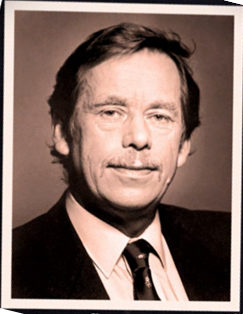 DĚTSTVÍ A RODINAPovolání otce:…………………………………………………………………Povolání matky: ………………………………………………………………Majetek rodičů (domy): ………………………………………………………Jméno sourozence: ……………………………………………………………VZDĚLÁNÍ A PRACOVNÍ ŽIVOTKde studoval? ………………………………………………………………………………………………Dokončil školu? ………………………………………………………………………………………………Jaké práce vystřídal? ………………………………………………………………………………………OSOBNÍ ŽIVOT A VOLNÝ ČASOblíbená kavárna: …………………………………………………………………………………………Jméno partnerky: …………………………………………………………………………………………Kde měli společně s partnerkou chalupu? ……………………………………………………………AKTIVITY PROTI KOMUNISTICKÉMU REŽIMUProti čemu vystoupil na sjezdu československých spisovatelů a proč? ……………………………………………………………………………………………………………………………………………………………………………………………………………………………………Název protirežimního dokumentu, který vytvořil na chalupě: ………………………………………Co tím dokumentem chtěl dát vládě najevo? ………………………………………………………………………………………………………………………………………………………………………………………………………………………………………………………………………………………………Byl za svojí protirežimní činnost ve vězení? ……………………………………………………………Komu často píše dopisy? …………………………………………………………………………………AKTIVITY V ROCE 1989Název petice, na které se podílel: ………………………………………………………………………Co v petici požadovali? ……………………………………………………………………………………………………………………………………………………………………………………………………………………………………………………………………………………………………………………………………………………………………………………………………………………………………………Kým byl zvolen po ,,sametové revoluci“? ………………………………………………………………
MOTTO VÁCLAVA HAVLA    ……………………………………………………………………………………………………………………………………………………………………………………………………………………………………INFORMACE, KTERÉ O SLEDOVANÉ OSOBĚ VÍTE, ALE NEZAZNĚLY VE VIDEU……………………………………………………………………………………………………………………………………………………………………………………………………………………………………………………………………………………………………………………………………………………………………………………………………………………………………………………………………………………………………………………………………………………………………………………………………………………………………………………………………………………………………………………………………………………………………………………………………………………………………………………………………………………………………………………………………………………
Co jsem se touto aktivitou naučil(a):………………………………………………………………………………………………………………………………………………………………………………………………………………………………………………………………………………………………………………………………………………………………………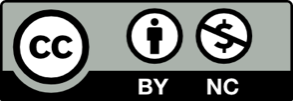 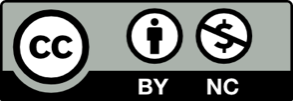 